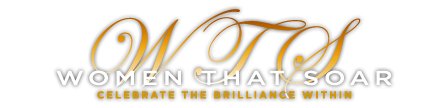 FOR IMMEDIATE RELEASE		Contact		Davicka Thompson		+1 954.232.1919		davicka@thompsoncreativecollective.comWOMEN THAT SOAR, A DALLAS BASED MEDIA COMPANY,TO CELEBRATE LOS ANGELES LAUNCHWITH WOMEN’S HISTORY MONTH SERIESFEATURING INTERNATIONALLY ACCLAIMED AUTHORMARIANNE WILLIAMSONDallas, Texas (February 11, 2014) – Women That Soar, LLC, a media company dedicated to celebrating the brilliance of women worldwide, will celebrate the launch of WTS Los Angeles with a dynamic, diverse global powerhouse. Internationally acclaimed author, spiritualist and now, political candidate, Marianne Williamson will honor Women’s History Month with Women That Soar at a star-studded cocktail reception in Los Angeles on March 18, 2014. Ms. Gina Grant, CEO and Founder of Women That Soar stated, “…it is fitting that Ms. Williamson will partner with WTS to kick-off the launch of our Los Angeles chapter. Marianne embodies the spirit of Women That Soar and many of the ideals of our organization. We are truly grateful for her support.”Women That Soar, LLC is a media and content development company that produces inspiring content and events for women worldwide. Since its inception in Dallas, Texas in 2007, WTS has created a resourceful community for women, both on and offline, complete with on brand content and events. Its signature event, The Women That Soar Awards is the first televised award show in the North Texas region. The WTS awards are the only televised awards show honoring and bringing women together from diverse walks of life, for one night to celebrate one another.  The awards show is in production to be broadcast nationally.Women That Soar graciously supports the Memnosyne Foundation. A portion of proceeds from all events are donated the foundation, dedicated to enriching the lives of people socially and economically.WHAT:	STAR-STUDDED COCKTAIL RECEPTION FEATURING MARIANNE WILLIAMSON, INTERNATIONALLY ACCLAIMED AUTHORWHERE:	SOHO HOUSE WEST HOLLYWOOD, 9200 SUNSET BOULEVARD, WEST HOLYWOOD, CA 90069WHEN:	TUESDAY, MARCH 18, 2014 6:00 PM – 8:30 PMMORE:	Please visit www.womenthatsoar.com###